- Коммуникативная игра «Здравствуйте» слова и музыка М. Картушиной.Здравствуйте, ладошки! - Вытягивают руки, поворачивают ладонями вверх.Хлоп-хлоп-хлоп! - 3 хлопка.Здравствуйте, ножки! - Пружинка.Топ-топ-топ! - Топают ногами.Здравствуйте, щёчки! - Гладят ладонями щёчки.Плюх-плюх-плюх! - 3 раза слегка похлопывают по щекам.Пухленькие щёчки! - Круговые движения кулачками по щекам.Плюх-плюх-плюх! - 3 раза слегка похлопывают по щекам.Здравствуйте, губки! - Качают головой вправо-влево.Чмок-чмок-чмок! - 3 раза чмокают губами.Здравствуйте, зубки! - Качают головой вправо-влево.Щёлк-щёлк-щёлк! - 3 раза щёлкают зубками.Здравствуй, мой носик! - Гладят нос ладонью.Бип-бип-бип! - Нажимают на нос указательным пальцем.Здравствуйте, ребята! - Протягивают руки вперёд, ладонями вверх.Здравствуйте! - Машут рукой.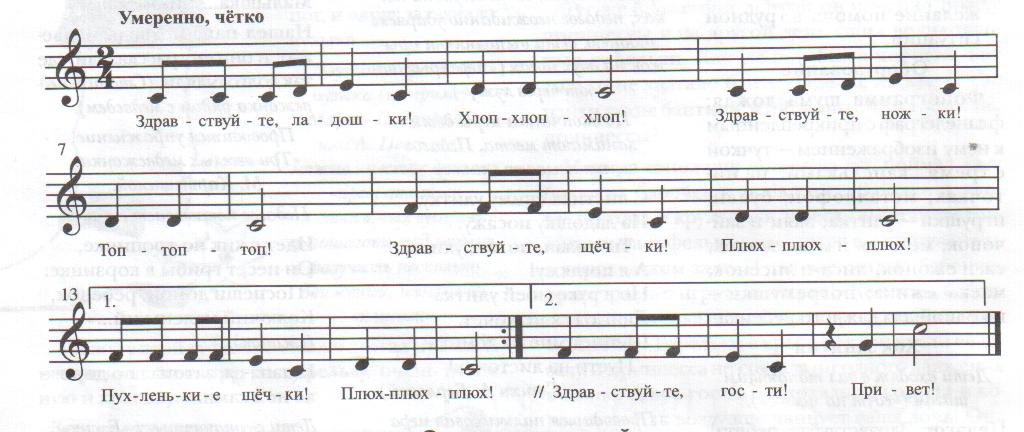 